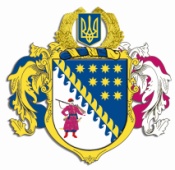 ДНІПРОПЕТРОВСЬКА ОБЛАСНА РАДАVIІ СКЛИКАННЯПостійна комісія обласної ради з питань соціально-економічного розвитку області, бюджету та фінансівпросп. Олександра Поля, 2, м. Дніпро, 49004П Р О Т О К О Л  № 79засідання постійної комісії обласної ради10 грудня 2018 року							м. Дніпро15.00 годинУсього членів комісії:		13 чол.Присутні:                   		10 чол. (з них 4 – телеконференція)Відсутні:                     		  3 чол.Присутні члени комісії: Ніконоров А.В., Саганович Д.В., 
Жадан Є.В., Ангурець О.В., Войтов Г.О., Плахотнік О.О., 
Ульяхіна А.М. (телеконференція), Орлов С.О. (телеконференція), Мартиненко Є.А. (телеконференція), Шамрицька Н.А. (телеконференція).Відсутні члени комісії: Удод Є.Г., Петросянц М.М., Мазан Ю.В.У роботі комісії взяли участь:Шебеко Т.І. – директор департаменту  фінансів  облдержадміністрації;Кушвід О.А. – директор департаменту капітального будівництва облдержадміністрації; Коломоєць А.В. – директор департаменту  житлово-комунального господарства та будівництва облдержадміністрації;Пшеничников О.П. – начальник управління молоді і спорту облдержадміністрації;  Кулик В.В. – заступник директора департаменту охорони здоров’я облдержадміністрації;  Богуславська І.А. – заступник начальника управління економіки, бюджету та фінансів – начальник відділу бюджету та фінансів виконавчого апарату обласної ради;Семикіна О.С.– заступник начальника управління економіки, бюджету та фінансів – начальник відділу капітальних вкладень виконавчого апарату обласної ради;Мазан Г.А. – заступник начальника управління бухгалтерського обліку, фінансів та господарської діяльності – начальник відділу бухгалтерського обліку та фінансів виконавчого апарату обласної ради.Головував: Ніконоров А.В.Порядок денний засідання постійної комісії:Про розгляд проекту розпорядження голови обласної ради „Про внесення змін до рішення обласної ради від 01 грудня 2017 року 
№ 268-11/VII „Про обласний бюджет на 2018 рік”. Різне.СЛУХАЛИ: 1. Про розгляд проекту розпорядження голови обласної ради „Про внесення змін до рішення обласної ради від 01 грудня 2017 року № 268-11/VІІ „Про обласний бюджет на 2018 рік”.	Інформація: директора департаменту фінансів облдержадміністрації 
Шебеко Т.І.ВИСТУПИЛИ: Ніконоров А.В., Саганович Д.В., Ангурець О.В., 
Кушвід О.А., Пшеничников О.П.ВИРІШИЛИ: 1. Інформацію директора департаменту фінансів облдержадміністрації Шебеко Т.І. взяти до відома.2. Погодити запропонований облдержадміністрацією проект розпорядження голови обласної ради „Про внесення змін до рішення обласної ради від 01 грудня 2017 року № 268-11/VІІ „Про обласний бюджет на 2018 рік” (лист облдержадміністрації від 07.12.2018 № 18-4945/0/2-18 додається на 14 арк. (27 стор.), пояснювальна записка департаменту фінансів облдержадміністрації від 07.12.2018 № 2376/0/17-18 додається на 02 арк. 
(04 стор.)) із наступними змінами, внесеними на засіданні постійної комісії обласної ради з питань соціально-економічного розвитку області, бюджету та фінансів 10 грудня 2018 року за пропозицією департаменту капітального будівництва облдержадміністрації:2.1. В межах загального обсягу видатків здійснити перерозподіл асигнувань між кодами програмної класифікації видатків, а саме:збільшити бюджетні призначення на суму 9 500,0 тис грн  за КПКВТМБ 1517321 “Будівництво освітніх установ та закладів” по об’єкту “Реконструкція стадіону та елементів благоустрою загальноосвітньої школи № 7 за адресою: вул. Воїнів Афганців, 5, м. Синельникове Дніпропетровська область (у т.ч. ПКД)”;збільшити бюджетні призначення на суму 1 100,0 тис грн  за КПКВТМБ 1511020 “Надання загальної середньої освіти загальноосвітніми навчальними закладами (в т. ч. школою-дитячим садком, інтернатом при школі), спеціалізованими школами, ліцеями, гімназіями, колегіумами” на об’єкт “Капітальний ремонт Петриківської середньої загальноосвітньої школи I-III ступенів Петриківської районної ради, вул. Гончара, 1 смт. Петриківка Петриківського району Дніпропетровської області ( у т.ч. ПКД)”;зменшити бюджетні призначення на загальну суму 2 600,0 тис грн за КПКВТМБ 1517321 “Будівництво освітніх установ та закладів”, у т.ч. за об’єктами: “Реконструкція колишньої Маївської початкової школи під комунальний дошкільний навчальний заклад по вул. Київській 61, в с. Маївка Дніпровського району Дніпропетровської області (у тому числі ПКД)” – на суму 1500,0 тис грн та “Будівництво навчально-виховного комплексу на території КЗ "Обухівська загальноосвітня школа №2 І-ІІІ ступенів" Дніпровської районної ради Дніпропетровської області", розташованої за адресою: смт. Обухівка, вул.Солідарності, 49 ( у т.ч. ПКД)” – на суму 
1 100,0 тис грн;зменшити бюджетні призначення на суму 8 000,0 тис грн за КПКВТМБ 1517325 ‟Будівництво споруд, установ та закладів фізичної культури і спортуˮ по об’єкту “Реконструкція стадіону в смт. Юр’ївка, в т.ч. ПКД”.2.2. Відобразити скорочення бюджетних призначень на проведення капітального ремонту КЗ "Дошкільний навчальний заклад (ясла-садок) №210" Дніпровської міської ради по просп. Гагаріна, 173-а (у т.ч. ПКД)  у сумі 144,0 тис грн за  КПКВТМБ 1511010 “Надання дошкільної освіти” замість КПКВТМБ 1511020 “Надання загальної середньої освіти загальноосвітніми навчальними закладами (в т. ч. школою-дитячим садком, інтернатом при школі), спеціалізованими школами, ліцеями, гімназіями, колегіумами”.3. Рекомендувати голові обласної ради прийняти проект розпорядження „Про внесення змін до рішення обласної ради від 01 грудня 2017 року № 268-11/VІІ „Про обласний бюджет на 2018 рік”. 4. Рекомендувати департаменту фінансів облдержадміністрації (Шебеко) надати проект рішення обласної ради „Про внесення змін до рішення обласної ради від 01 грудня 2017 року № 268-11/VІІ „Про обласний бюджет на 2018 рік” з цими змінами на чергову сесію обласної ради для затвердження.Результати голосування:за 			10проти		  -утримались 	  -усього 		10СЛУХАЛИ: 2. Різне.Пропозиції не надходили.Інформація: ВИСТУПИЛИ: ВИРІШИЛИ: Результати голосування:за 			-проти		-утримались 	-усього 		-Голова комісії							А.В. НІКОНОРОВСекретар комісії 						Д.В. САГАНОВИЧ 